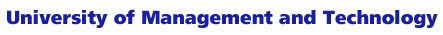 Attendance SheetProgram: BS-EETrimester/Semester: Fall 2013Printed On: 3-Dec-2013Course Code: EE112Title: Workshop PracticeSection : C2Note: Resource Person is requested not to enter any name except the name printed below. The provisional ID will be consider "F" grade if they did not get their names confirmed, within first three weeks of commencement classes, due to short attendance. Sr#Participant IDParticipant's NameAverage marks of total labs out of 10 113018019008FAISAL MUHAMMAD TALHA  PP P A P P P P P P 9213018019051MUHAMMAD ARSLAN AMJAD  PP P A P A P A  P P 6313018019055ROSHAAN SAQIB  PP P PP P P P  P P 7.5413018019067IBTESAM ELLAHI  PP P P P P P P  P P 8.5513018019077M YASIN  PP P A P P P A  P P 7.5613018019093MOHSIN MEHMOOD  PP P P P P P P  P P 8.5713018019103HAMZA KHALID  PP P P P P P P P P 8.5813018019105MUHAMMAD QASIM  PP P P P P P P P P 7.5913018019109HAFIZ MUHAMMAD AHMED NADEEM  PP P A P P P P  P P 6.51013018019115EHTISHAM KHALID 1113018019122HASSAN ALI  PP P PP P P P  P A 81213018019124FAZAL UR REHMAN  PP P A A A AA  A A1313018019133AHMED FURQAN TEHAMI  PP P P P P P P  P P 8.51413018019135SAQIB NOOR  PP P PP P P A  P P 81513018019148MUHAMMAD SAAD SHAFIQ  AP P A P P P P P A1613018019149SHERAZ ALI  PP P PP P P P P P 81713018019152MOHAMMAD MUSTAFA MIRZA  PP P P P P P P P A1813018019157SADAM HUSSAIN  PP P P P P P P P P 91913018019161ARSLAN MUKHTAR  PP P PP P P P  P P 92013018019164GHAZANFAR ABBAS  PP P PP P P P  P A 8.52113018019170HASSAN SARDAR  PP P P P P P P  A P 7.52213018019183MUHAMMAD FAIZAN  PP P P P P P P  P P 92313018019184MUSAWIR ABBAS  PP P P P P P P  P P 8Generate CSV List 